Saison 2023-2024 – US Saint-Gilles Basket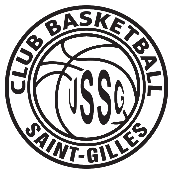 Code du joueurAvant les entraînementsJe préviens ou je demande à mes parents de prévenir l’entraîneur si je ne peux pas être présentPour l’entraînement, j’amène ma gourde remplie et ma tenue adaptée (chaussures de salle)J’arrive 10 minutes avant l’heure de début de la séance pour me changer dans les vestiairesJe ne laisse pas mes affaires dans les vestiaires et les pose dans les gradinsPendant la fin de la séance précédente, je peux prendre un ballon mais je reste calme et sur le côté pour ne pas déranger les autresJe dis bonjour à l’entraîneur et à tous mes coéquipiers.Pendant les entraînementsJ’écoute les consignes données par l’entraîneurJe suis respectueux de l’entraîneurJe me donne à fond dans les exercices et les temps de jeu pour améliorer ma pratique du basketJe ne prends des pauses boissons que lorsque l’entraîneur l’indiqueJ’accepte de faire des tâches d’arbitrage ou de table de marque lorsque cela est proposée par l’entraîneurJe ramasse le matériel à la fin d’un exerciceAprès les entraînementsJe ramasse rapidement le matériel s’il en reste pour ne pas gêner la séance suivanteJ’écoute les informations sur le match du samedi (horaire et lieu de mon match + horaires, tour de table, tour d’arbitrage si je suis désigné) ou sur les prochaines événementsSi je ne suis pas disponible pour le tour d’arbitrage et de marque, je le signale à l’entraîneur mais je m’occupe moi même de me faire remplacer par un coéquipier.Je récupère mes affaires et me change dans les vestiairesLes jours de match J’arrive à l’heure de rendez-vous du match (30 à 45 minutes avant le début du match à domicile, temps de trajet + 30 minutes avant le début du match à l’extérieur)Je dis bonjour à mes coéquipiers, au coach et aux bénévolesJe me change avec la tenue de match dans les vestiairesJe fais un échauffement rigoureux en suivant les consignes du coach pour être prêt à débuter le matchJuste avant la rencontre, je vais taper dans la main de la table, des arbitres et de l’équipe adversePendant la rencontre, j’écoute et je respecte le coach, l’arbitre, la table de marque et les bénévoles.Je me donne à fond pour m’amuser avec mon équipeJ’encourage mes coéquipiersPeu importe le match ou le résultat, à la fin de la rencontre, je vais taper dans la main de la table, des arbitres et de l’équipe adverseA la fin du match, je remets ma tenue dans le sac d’équipe et le prend si c’est à moi ou à mes parents de faire le tour de lavageLors des tours d’arbitrage et de marqueJ’arrive à l’heure de rendez-vous du match (30 minutes avant le début de la rencontre) que je dois arbitre, chronométrer ou marquerJe prends les consignes des arbitres ou bénévoles présentsEn cas de question ou difficulté avant ou pendant le match, je n’hésite pas à demander aux autres de l’aideLorsque je suis à la table, je suis concentré sur la rencontreLorsque je suis arbitre, je n’hésite pas à siffler lorsque je vois une infraction au règlement.En tant que bénévole à l’arbitrage et à la marque, j’ai le droit à l’erreur